PRIOPĆENJE ZA JAVNOST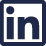 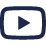 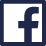 BLIŽI SE ROK ZA PREDAJU GFI-ja: Fina poziva  poduzetnike da ih predaju do 30. travnja 2024. godineDatum: 15.4.2024.Kontakt: Služba za komunikacije i marketing
01 6128 06301 6304 311pr@fina.hr fina.hr FinaUlica grada Vukovara 7010000 ZagrebS obzirom na to da se bliži zakonski rok za predaju godišnjih financijskih izvještaja za statističke i druge potrebe za 2023. godinu, Fina poziva sve poduzetnike da na vrijeme predaju svoje izvještaje te izbjegnu plaćanje kazne. Do ponedjeljka, 15. travnja 2024. godine, od ukupno 174.294 obveznika, godišnji financijski izvještaj za 2023. godinu predalo je njih 45.236.Izvještaje je moguće dostaviti na sljedeće načine:Putem online aplikacije RGFI, uz korištenje digitalnog certifikataPutem Online servisa za predaju dokumentacije PoštomU Fininu najbližu poslovnicuDetaljne informacije o predaji godišnjih izvještaja moguće je dobiti:Putem besplatnog telefona 0800 0080, od ponedjeljka do petka od 7:30 do 22 sata te subotom od 8 do 13 satiSlanjem upita e-mailom, ovisno o sjedištu tvrtke: Osijek: rgfi.os@fina.hrRijeka: rgfi.ri@fina.hrSplit: rgfi.st@fina.hrZagreb: rgfi.zg@fina.hrNa Fininoj web stranici Registar godišnjih financijskih izvještaja (RGFI)Za potrebe javne objave poduzetnici su obvezni godišnje financijske izvještaje predati u roku od šest mjeseci, a konsolidirane godišnje financijske izvještaje za javnu objavu u roku od devet mjeseci po isteku svoje poslovne godine. Za nedostavljanje godišnjeg financijskog izvještaja i ostale dokumentacije propisana je novčana kazna u iznosu od 1.320,00 do 13.270,00 eura, a odgovornoj osobi u iznosu od 660,00 do 2.650,00 eura. Dodatne informacije i odgovore možete pronaći na našoj web stranici: Odgovori na vaša najčešća pitanja.  